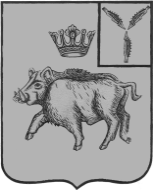 АДМИНИСТРАЦИЯБАЛТАЙСКОГО МУНИЦИПАЛЬНОГО РАЙОНАСАРАТОВСКОЙ ОБЛАСТИП О С Т А Н О В Л Е Н И Ес.БалтайО внесении изменений в постановление администрации Балтайского муниципального района от 16.12.2021 №448  «Об утверждении муниципальной программы «Ремонт, содержание автомобильных дорог в границах Балтайского муниципального образования Балтайского муниципального района Саратовской области» Руководствуясь Бюджетным кодексом Российской Федерации, Федеральным законом от 8 ноября 2007 года № 257-ФЗ "Об автомобильных дорогах и о дорожной деятельности в Российской Федерации и о внесении изменений в отдельные законодательные акты Российской Федерации", законом Саратовской области от 30 сентября 2014 года № 108-ЗСО "О вопросах местного значения сельских поселений Саратовской области", Уставом Балтайского муниципального района,ПОСТАНОВЛЯЮ:1.Название постановления изложить в следующей редакции: «Об утверждении муниципальной программы «Ремонт, содержание улично-дорожной сети Балтайского муниципального образования Балтайского муниципального района Саратовской области».2.Внести в постановление администрации Балтайского муниципального района от 16.12.2021 № 448 «Об утверждении муниципальной программы «Ремонт, содержание автомобильных дорог в границах Балтайского муниципального образования Балтайского муниципального района Саратовской области» (с изменениями от 01.03.2023№90) следующие изменения:2.1В приложении к постановлению:1)В паспорте муниципальной программы «Ремонт, содержание улично-дорожной сети Балтайского муниципального образования Балтайского муниципального района Саратовской области» раздел «Целевые индикаторы результативности Программы» изложить в следующей редакции: «– общая протяженность автомобильных дорог общего пользования местного значения -   41,94 км;- общая протяженность тротуарной сети - 19,9 км;- ремонт и содержание автомобильных дорог описывается в Приложении № 3 к муниципальной программе».2) В паспорте муниципальной программы «Ремонт, содержание улично-дорожной сети Балтайского муниципального образования Балтайского муниципального района Саратовской области» раздел «Объем и источники финансирования» изложить в следующей редакции: «Объем финансирования Программы составляет:  1) 2022 год – 29044,39 тыс.руб., (муниципальный дорожный фонд);2) 2023 год – 28 446,66389 тыс.руб. (муниципальный дорожный фонд);3) 2024 год – 15 793,3 тыс.руб. (муниципальный дорожный фонд);4) 2025 год – 16 626,6 тыс.руб. (муниципальный дорожный фонд).».                                                        2.2.Приложение № 1 к муниципальной программе «Ремонт, содержание автомобильных дорог в границах Балтайского муниципального образования Балтайского муниципального района Саратовской области» изложить в новой редакции, согласно приложению № 1.2.3.Приложение № 2 к муниципальной программе «Ремонт, содержание автомобильных дорог в границах Балтайского муниципального образования Балтайского муниципального района Саратовской области» изложить в новой редакции, согласно приложению № 2.3.Настоящее постановление вступает в силу со дня его обнародования.4. Контроль за исполнением настоящего постановления возложить на первого заместителя главы администрации Балтайского муниципального района.Глава Балтайского муниципального района                                                   А.А. ГруновПриложение № 1 к постановлению администрацииБалтайского муниципального районаот  17.07.2023     №290Сведенияо целевых показателях муниципальной программы «Ремонт, содержание улично-дорожной сети Балтайского муниципального образования Балтайского муниципального района Саратовской области» Верно: начальник  отдела делопроизводства             администрации Балтайского               муниципального района                                                            А.В.ПаксютоваПриложение № 2 к постановлению администрацииБалтайского муниципального районаот 17.07.2023     №290Переченьпрограммных мероприятий и работ по реализации муниципальной программы «Ремонт, содержание улично-дорожной сети Балтайского муниципального образования Балтайского муниципального района Саратовской области» Верно: начальник отдела делопроизводства             администрации Балтайского               муниципального района                                                           А.В.Паксютова№п/пНаименование программы,наименование показателяЕдиницаизмеренияЗначение показателяЗначение показателяЗначение показателяЗначение показателя№п/пНаименование программы,наименование показателяЕдиницаизмерения2022 г.2023 г.2024 г.2025 г.Муниципальная программаМуниципальная программаМуниципальная программаМуниципальная программаМуниципальная программаМуниципальная программа1.Прирост протяженности автомобильных дорог общего пользования местного значения  Балтайского муниципального района, соответствующих нормативным требованиям к транспортно-эксплуатационным показателям в результате ремонта и содержания автомобильных дорог, в том числеВсего, км12,00214,01612,012,01.за счет субсидии из областного дорожного фонда, кмВсего, км5,9977,2911.за счет акцизов на нефтепродукты, кмВсего, км0,5570,6201.за счет межбюджетных трансфертов, передаваемых бюджетам сельских поселений из бюджета муниципального района на осуществление части полномочий по решению вопросов местного значения в соответствии с соглашениями (в области дорожной деятельности), кмВсего, км5,4486,1052Зимняя очистка тротуарной сетикм019,919,919,9Наименование мероприятийСрок исполненияОжидаемые результаты (выполнение объемов) кмОбъем финансированияОбъем финансированияОбъем финансированияОбъем финансированияОтветственный за исполнениеНаименование мероприятийСрок исполненияОжидаемые результаты (выполнение объемов) кмВсего, тыс. руб.Акцизы на нефтепродуктытыс.руб.Субсидиятыс.руб.Межбюджетные трансферты, передаваемые бюджетам сельских поселений из бюджета муниципального района на осуществление части полномочий по решению вопросов местного значения в соответствии с соглашениями (в области дорожной деятельности) тыс.руб.Ответственный за исполнениеРемонт, содержание улично-дорожной сети Балтайского муниципального образования Балтайского муниципального района Саратовской области2022-2025 годы89910,9538912041,4253330615,047254,528561.Осуществление дорожной деятельности по содержанию, капитальному ремонту, ремонту автомобильных дорог общего пользования местного значения в границах Балтайского муниципального образования Балтайского муниципального района Саратовской области2022 год29044,392496,6915444,011103,71.Осуществление дорожной деятельности по содержанию, капитальному ремонту, ремонту автомобильных дорог общего пользования местного значения в границах Балтайского муниципального образования Балтайского муниципального района Саратовской области2023 год28446,663893553,8353315171,09721,828561.Осуществление дорожной деятельности по содержанию, капитальному ремонту, ремонту автомобильных дорог общего пользования местного значения в границах Балтайского муниципального образования Балтайского муниципального района Саратовской области2024 год15793,32942,3012851,01.Осуществление дорожной деятельности по содержанию, капитальному ремонту, ремонту автомобильных дорог общего пользования местного значения в границах Балтайского муниципального образования Балтайского муниципального района Саратовской области2025 год16626,63048,6013578,01.1.Содержание автомобильных дорог общего пользования  местного значения в границах Балтайского муниципального образования Балтайского муниципального района Саратовской области2022 год41,943989,0989,0001.1.Содержание автомобильных дорог общего пользования  местного значения в границах Балтайского муниципального образования Балтайского муниципального района Саратовской области2023 год41,9431100,01100,0001.1.Содержание автомобильных дорог общего пользования  местного значения в границах Балтайского муниципального образования Балтайского муниципального района Саратовской области2024 год41,9431100,01100,0001.1.Содержание автомобильных дорог общего пользования  местного значения в границах Балтайского муниципального образования Балтайского муниципального района Саратовской области2025 год41,9431100,01100,0001.2.Ремонт автомобильных дорог общего пользования  местного значения в границах Балтайского муниципального образования Балтайского муниципального района Саратовской области2022 год12,00228044,391496,6915444,011103,71.2.Ремонт автомобильных дорог общего пользования  местного значения в границах Балтайского муниципального образования Балтайского муниципального района Саратовской области2023 год14,01626492,975691803,8353315171,09518,140361.2.Ремонт автомобильных дорог общего пользования  местного значения в границах Балтайского муниципального образования Балтайского муниципального района Саратовской области2024 год12,014093,31242,3012851,01.2.Ремонт автомобильных дорог общего пользования  местного значения в границах Балтайского муниципального образования Балтайского муниципального района Саратовской области2025 год12,014926,61348,6013578,01.3. Проведение необходимых экспертиз, прочее2022 год11,011,0001.3. Проведение необходимых экспертиз, прочее2023 год253,6882050,00203,688201.3. Проведение необходимых экспертиз, прочее2024 год00001.3. Проведение необходимых экспертиз, прочее2025 год00001.4. Зимняя очистка тротуарной сети Балтайского муниципального образования Балтайского муниципального района Саратовской области2022 год19,900001.4. Зимняя очистка тротуарной сети Балтайского муниципального образования Балтайского муниципального района Саратовской области2023 год19,9600,0600,0001.4. Зимняя очистка тротуарной сети Балтайского муниципального образования Балтайского муниципального района Саратовской области2024 год19,9600,0600,0001.4. Зимняя очистка тротуарной сети Балтайского муниципального образования Балтайского муниципального района Саратовской области2025 год19,9600,0600,000